2028 Iceland HolidaysIceland 2028 CalendarIceland 2028 CalendarIceland 2028 CalendarIceland 2028 CalendarIceland 2028 CalendarIceland 2028 CalendarIceland 2028 CalendarIceland 2028 CalendarIceland 2028 CalendarIceland 2028 CalendarIceland 2028 CalendarIceland 2028 CalendarIceland 2028 CalendarIceland 2028 CalendarIceland 2028 CalendarIceland 2028 CalendarIceland 2028 CalendarIceland 2028 CalendarIceland 2028 CalendarIceland 2028 CalendarIceland 2028 CalendarIceland 2028 CalendarIceland 2028 CalendarJanuaryJanuaryJanuaryJanuaryJanuaryJanuaryJanuaryFebruaryFebruaryFebruaryFebruaryFebruaryFebruaryFebruaryMarchMarchMarchMarchMarchMarchMarchSuMoTuWeThFrSaSuMoTuWeThFrSaSuMoTuWeThFrSa11234512342345678678910111256789101191011121314151314151617181912131415161718161718192021222021222324252619202122232425232425262728292728292627282930313031AprilAprilAprilAprilAprilAprilAprilMayMayMayMayMayMayMayJuneJuneJuneJuneJuneJuneJuneSuMoTuWeThFrSaSuMoTuWeThFrSaSuMoTuWeThFrSa11234561232345678789101112134567891091011121314151415161718192011121314151617161718192021222122232425262718192021222324232425262728292829303125262728293030JulyJulyJulyJulyJulyJulyJulyAugustAugustAugustAugustAugustAugustAugustSeptemberSeptemberSeptemberSeptemberSeptemberSeptemberSeptemberSuMoTuWeThFrSaSuMoTuWeThFrSaSuMoTuWeThFrSa1123451223456786789101112345678991011121314151314151617181910111213141516161718192021222021222324252617181920212223232425262728292728293031242526272829303031OctoberOctoberOctoberOctoberOctoberOctoberOctoberNovemberNovemberNovemberNovemberNovemberNovemberNovemberDecemberDecemberDecemberDecemberDecemberDecemberDecemberSuMoTuWeThFrSaSuMoTuWeThFrSaSuMoTuWeThFrSa1234567123412891011121314567891011345678915161718192021121314151617181011121314151622232425262728192021222324251718192021222329303126272829302425262728293031Jan 1	New Year’s DayJan 6	EpiphanyJan 21	BóndadagurFeb 18	Woman’s DayFeb 28	BolludagurFeb 29	SprengidagurMar 1	Ash WednesdayApr 9	Palm SundayApr 13	Maundy ThursdayApr 14	Good Friday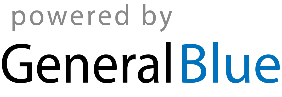 Apr 16	Easter SundayApr 17	Easter MondayApr 20	First Day of SummerMay 1	Labour DayMay 14	Mother’s DayMay 25	Ascension DayJun 4	Pentecost, The Seamen’s DayJun 5	Whit MondayJun 17	Icelandic National DayAug 7	Commerce DayOct 21	First Day of WinterNov 16	Icelandic Language DayDec 23	St Þorlákur’s DayDec 24	Christmas EveDec 25	Christmas DayDec 26	Boxing DayDec 31	New Year’s Eve